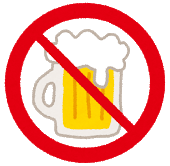 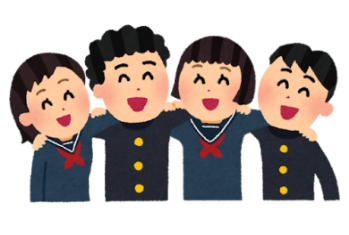 日　時：令和元年８月７日（水）午後１時30分から午後４時30分まで（受付：午後1時から）場　所：大阪赤十字会館　302会議室　　　　（大阪市中央区大手前2-1-7）内　容：○講義「未成年者の飲酒問題について考える　～大人が知っておくべき大事なこと～」　　　　　　　　新生会病院　院長　和気浩三氏　　　　○アルコール依存症当事者の体験談　　　　○飲酒防止教室を実施するにあたって（テキストの説明）　　　　　　　　　　　　　　　　　　大阪府こころの健康総合センター　職員対　象：○大阪府内（大阪市・堺市を除く）の保健所職員○大阪府内（大阪市立・堺市立を除く）の小学校、中学校、高等学校の教職員定　員：　70名（申込先着順）【問合せ先】　大阪府こころの健康総合センター　事業推進課　担当：平川・川添電話：０６－６６９１－２８１０　FAX：０６－６６９１－２８１４　Ｅメール：kenkosogo-g22@sbox.pref.osaka.lg.jp大阪府こころの健康総合センター　事業推進課　平川宛　申込先：Ｅmail　kenkosogo-g22@sbox.pref.osaka.lg.jp令和元年度　公民協働事業「飲酒防止教育普及研修」申込書　　記入日：令和元年　　　月　　　日所属名職種氏名受講動機連絡先（電話/FAX）連絡先（Ｅメール）受講決定通知受け取り希望方法
（○で囲んでください）ＦＡＸ　　　　　メールＦＡＸ　　　　　メール配慮すべき事項（必要な場合のみ○で囲んでください）点字資料　　　　　拡大文字資料手話通訳　　　　　　車いす使用その他（　　　　　　　　　　　）点字資料　　　　　拡大文字資料手話通訳　　　　　　車いす使用その他（　　　　　　　　　　　）